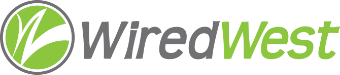 WiredWest Executive Committee Meeting AgendaDate / time: Friday, February 24, 2017 6:00 PMLocation / address: Hampshire Council of Governments, 99 Main Street, Northampton, MAApprove minutes of previous meetings – February 15Regional Broadband SolutionCriteria for choosing a partnerTown surcharge policyIndependent town actionsCommittee UpdatesReview other ongoing work, including meetings, conference callsOther business which could not be reasonably foreseen within 48 hours of meetingSet next EC meeting